Publicado en Barcelona el 25/04/2018 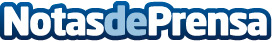 EAE firma un acuerdo con Babson College (EE.UU), la escuela líder en emprendimiento a nivel mundialBabson College ofrece los programas líderes en emprendimiento en el mundo, según los rankings de Financial Times, Entrepreneur Magazine o The Princeton Review
Datos de contacto:Montserrat BrosNota de prensa publicada en: https://www.notasdeprensa.es/eae-firma-un-acuerdo-con-babson-college-ee-uu Categorias: Internacional Nacional Emprendedores E-Commerce Premios http://www.notasdeprensa.es